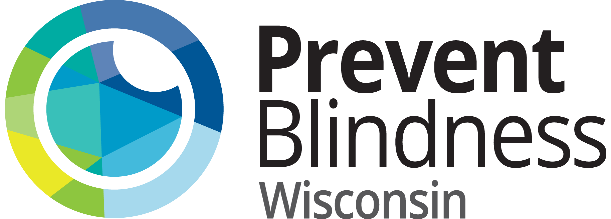 Adult Vision Set Up Checklist Screening Area __ Select the best screening location possible	The screening area should:	__   be well-lit with even lighting and no glare	__   be as quiet as possible to eliminate distractions	__   have a 3-pronged outlet (Only needed if using the FDT machine)	__   be no smaller than 12 ft x 15 ft	__   have a small trash can	__   have a blank wall where the distance chart can be hung	__   have 2 tables	__   have 4-6 chairs Registration Area: Station 1__   Place registration forms and clip boards on the table (if available) __   Place pens on the tableDistance Acuity Screening: Station 2__   Tape the chart to a blank wall with the 20/40 line at approximate eye level__   Tape a strip of masking tape on the floor 10 ft from the chart__   Place pens, alcohol wipes and occluder paddles, to be used as occluders, on the table Near Acuity Screening: Station 3__   Place two chairs on both sides of a table, facing each other__   Put the near chart, cheat sheet and alcohol swabs on the tableExit interview: Station 4/5__   Place two chairs on both sides of the table__   Place stapler and “Adult Vision Screening Results” form on the table__   Place brochures on the exit interview table **If you have any questions, contact the Prevent Blindness  office:  414-765-0505**